UL Student Life 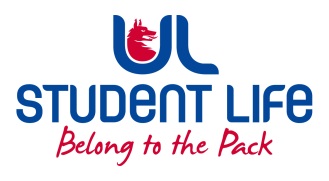  STUDENT EXECUTIVE COMMITTEE REPORT Role / Position:Communities Officer Communities Officer Author:Laura Corcoran Laura Corcoran Date:02/11/202202/11/2022Audience :UL Student CouncilUL Student CouncilAction:ApproveApproveGoalsGoalsGoalsGoalsMain GoalsMain GoalsMain GoalsProgress (what have you achieved since the last Council meeting)Student Engagement Student Engagement Student Engagement Ukrainian engagement even happened during the exam period in collaboration with SISC. Ukrainian students are facing a variety of difficulties and this event helped us develop a relationship and identify how we can support and advocate on their behalf CnS/ SC Exec overnight team building took place week 0. This event allowed the two teams to engage and created room for collaboration in the future Student Led Events Student Led Events Student Led Events  Continuing collaboration with Photo Soc and Fem soc. With photo soc I am still working on the accommodation photo expo. With Fem Soc I am working on plans for International Women’s day and the Women for election Campaign Other Achievements since last CouncilOther Achievements since last CouncilOther Achievements since last CouncilOther Achievements since last Council Global orientation  Global orientation  Global orientation  We presented at Global Orientation in Week 0. This was a lovely way to welcome our study abroad students and our Erasmus students to campus Rainbow pathways Rainbow pathways Rainbow pathways I attended the Rainbow Pathways workshop ran by LGBTQ Ireland. This pathway will support the community to enhance resources surrounding mental health. Attendance at events/meetings and actions taken or agreedAttendance at events/meetings and actions taken or agreedAttendance at events/meetings and actions taken or agreedAttendance at events/meetings and actions taken or agreedUniversity of SanctuaryUniversity of SanctuaryUniversity of SanctuaryPlanning with University of Sanctuary for the new cohort of Sanctuary students as well as continuing engagement with the current students Community Liaison CommitteeCommunity Liaison CommitteeCommunity Liaison CommitteeThis committee is the direct link between the community in Castletroy, The University of Limerick and Students. This meeting was incredibly positive and there is new attitude from all regarding engaging and supporting students and communities to carve a new relationship. Plans before the next meetingPlans before the next meetingPlans before the next meetingPlans before the next meetingAction/work areaAction/work areaAction/work areaWhat I hope to achievePower panel Power panel Power panel The Power Panel will be a panel discussion about overcoming adversity as a woman. We want women of influence to detail their story in an effort to encourage and inspire our female students. Here at UL Student Life, we have only ever had 5 female student presidents, bating back to 1972, and we hope this event will change the trajectory of female representation.  The panel will be made up of 4 inspiring women who will have the chance to share their own stories while also engaging in conversation with the panel. The event takes place on the evening of February 23rd at the University of Limerick, with all proceeds raised going to our two charity partners this year, Rape Crisis Midwest and Jigsaw Limerick.  Sanctuary engagement event Sanctuary engagement event Sanctuary engagement event Sanctuary engagement will continue with another Coffee With Communities due to take place in Week 2. This is a great listening space for students to come and voice their concerns Embrace equality Embrace equality Embrace equality This years IWD theme is Embrace Equality. I will be filming a video asking what students feel embracing equality really is Commuter Hub Commuter Hub Commuter Hub Commuter hub due to launch again in week 3 Student EngagementStudent EngagementStudent EngagementStudent EngagementType of Engagement (Meeting, event etc)Type of Engagement (Meeting, event etc)Type of Engagement (Meeting, event etc)Purpose and anything to report onMedia engagement and external relationsMedia engagement and external relationsMedia engagement and external relationsMedia engagement and external relationsEngagement (Press, other organisations etc)Engagement (Press, other organisations etc)Engagement (Press, other organisations etc)Purpose and anything to report on N/A 